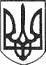 РЕШЕТИЛІВСЬКА МІСЬКА РАДАПОЛТАВСЬКОЇ ОБЛАСТІВИКОНАВЧИЙ КОМІТЕТРІШЕННЯ30 листопада 2022 року									№ 219Про роботу відділу житлово-комунального господарства,транспорту, зв’язку та з питань охорони праці за 10 місяців 2022 рокуКеруючись ст. 30 Закону України „Про місцеве самоврядування в Україні”, рішенням виконавчого комітету Решетилівської міської ради від 29.12.2021 № 382 „Про затвердження Плану роботи виконавчого комітету Решетилівської міської ради на 2022 рік” та заслухавши інформацію начальника відділу житлово-комунального господарства, транспорту, зв’язку та з питань охорони праці Тищенко С.С. про роботу відділу житлово-комунального господарства, транспорту, зв’язку та з питань охорони праці за 10 місяців 2022 року, виконавчий комітет Решетилівської міської ради ВИРІШИВ:Інформацію начальника відділу житлово-комунального господарства, транспорту, зв’язку та з питань охорони праці Тищенко С.С. про роботу відділу житлово-комунального господарства, транспорту, зв’язку та з питань охорони праці за 10 місяців 2022 року взяти до відома (додається).Міський голова								О.А. ДІнформаціяпро роботу відділу житлово-комунального господарства,транспорту, зв’язку та з питань охорони праці за 10 місяців 2022 рокуОсновними завданнями відділу є: забезпечення реалізації державної політики у сфері житлово-комунального господарства (у тому числі у сфері питної води та питного водопостачання, теплопостачання, енергоефективності та енергозбереження, ціноутворення, тарифоутворення і розрахунків за житлово-комунальні послуги), поводження з побутовими відходами, транспорту, зв’язку та охорони праці на території Решетилівської міської ради; забезпечення організації обслуговування населення підприємствами, установами та організаціями житлово-комунального господарства, підготовка пропозицій щодо формування цін і тарифів на житлово-комунальні послуги, а також норм їх споживання, здійснення контролю за їх додержанням.	Протягом року відділом постійно координується робота, пов’язана з наданням населенню на території Решетилівської міської територіальної громади житлово-комунальних послуг підприємствами - надавачами цих послуг незалежно від форми власності. На виконання закону України „Про питну воду, питне водопостачання та водовідведення” та посилення контролю для забезпечення санітарного та епідеміологічного благополуччя населення, щоквартально готується інформація щодо моніторингу якості питної води централізованих систем водопостачання, стічних вод каналізаційної мережі та очисних споруд. 	В серпні на засіданні виконавчого комітету було заслухано керівників підприємств ПП Решетилівський ,,Житлосервіс” Дем’янець Н.В. та директора комунального підприємства Решетилівське КП ,,Водоканал” Козубського О.Ю. про стан розрахунків за житлово-комунальні послуги підприємствами, установами, організаціями та населенням громади. 	Щомісяця надсилається в Управління житлово-комунального господарства та енергетики інформація про стан оснащеності будівель вузлами комерційного обліку теплової енергії та питної води.	Ведеться контроль за станом та ремонтом доріг в громаді. В зимовий період за утриманням доріг і тротуарів в належному стані. 	Проводиться постійний контроль за благоустроєм населених пунктів міської територіально громади.	Щотижня готуються інформації про стан забезпечення житлом внутрішньо переміщених осіб; виконання постанови Кабінету Міністрів від 11 березня 2022 року № 261 „Порядок та умови надання компенсації центральним органам виконавчої влади та місцевим бюджетам на оплату комунальних послуг, що надається під час розміщення в умовах воєнного стану тимчасово переміщених осіб”; про потребу населення у твердому паливі; про вжиття дієвих заходів до підготовки та реалізації планів ощадного споживання енергоносіїв підприємствами та організаціями, населенням в період воєнного стану; створення резервних запасів матеріалів, обладнання, палива та інша інформація.Відповідно до Закону України „Про звернення громадян” проводиться робота із зверненнями громадян. Всього за десять місяців 2022 року надійшло 47 звернень. Всі звернення були розглянуті та заявникам надано аргументовані відповіді.В Головне управління статистики у Полтавській області подаються:- щорічна форма державного статистичного спостереження                  № 1-житловий фонд в розрізі населених пунктів Решетилівської міської територіальної громади;- щоквартальний звіт про оплату населенням житлово-комунальних послуг 	Відділ веде облік громадян, які потребують поліпшення житлових умов. У Решетилівській міській територіальній громаді станом на 01.11.2022 року на квартирному обліку громадян, що потребують поліпшення житлових умов, перебуває всього 245 осіб та сімей, в тому числі 57, які знаходяться на позачерговому обліку та 92 на першочерговому обліку. 	За 10 місяців 2022 рік було взято на квартирний облік:	- двох дітей, позбавлених батьківського піклування та багатодітну сім’ю та занесено до списку громадян, які користуються правом першочергового одержання жилих приміщень;	- сім’ю з трьох чоловік, яка потребує поліпшення житлових умов, та занесено до загальної черги громадян;Знято з квартирного обліку особу з числа дітей, позбавлених батьківського піклування, в зв’язку з поліпшенням житлових умов, внаслідок якого відпали підстави для надання іншого жилого приміщення.	На виконання постанов Кабінету Міністрів України від 11 березня 2022 року № 261 „Порядок та умови надання компенсації центральним органам виконавчої влади та місцевим бюджетам на оплату комунальних послуг, що надається під час розміщення в умовах воєнного стану тимчасово переміщених осіб” та від 19 березня № 333 „Про затвердження Порядку компенсації витрат за тимчасове розміщення внутрішньо переміщених осіб, які перемістилися у період воєнного стану і не отримують щомісячної адресної допомоги внутрішньо переміщеним особам для покриття витрат на проживання, в тому числі на оплату житлово-комунальних послуг” готується узагальнена інформація та надсилається до Управління житлово-комунального господарства та енергетики Полтавської обласної військової адміністрації для опрацювання питання виділення фінансування. 	На даний час бюджету надано компенсації на оплату комунальних послуг в сумі 128107,95 грн. Громадянам, які тимчасово розмістили внутрішньо переміщених осіб, компенсовано витрати на проживання  по липень включно. 	На постійному контролі відділу була підготовка житлового фонду, соціальної сфери та водопровідно-каналізаційного господарства до опалювального періоду 2022-2023 років. З травня 2022 року почались роботи по підготовці до нелегкого в цьому році опалювального періоду. Починаючи з червня та до початку опалювального періоду двічі на місяць надавалась оперативна інформація про хід виконання заходів з підготовки в Управління житлово-комунального господарства та енергетики. З 12 жовтня 2022 року розпочато опалювальний сезон на об’єктах закладів освіти та охорони здоров’я, на об’єктах житлового фонду та  адміністративних будівлях з 15 жовтня 2022 року.Начальник  відділу житлово-комунального господарства, транспорту, зв’язку та з питань охорони праці	С.С. Тищенко 